Цены указаны в рублях/1 человека и действуют до 30 ноября 2016 года                      ТЕПЛОХОД  «АЛЕКСАНДР ФАДЕЕВ»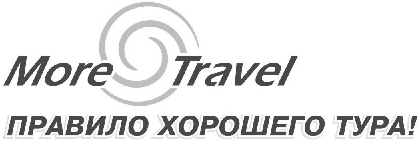 В стоимость путевки входит:размещение и проезд в каюте выбранной категории3-х разовое питаниеКультурно-развлекательные мероприятияСтраховка от несчастного случая во время круизаДополнительная информация:Трансфер Пермь - Екатеринбург: 1300 рублей на человекаДоплата за нижнее место - по согласованию с туроператоромСкидка на ребенка до 12 лет - 5%ДатыДатыНаправлениеЛюксЛюкс АПК1 кл1А1Б2А2Б2Б3А3Б3БДет. местоДатыДатыНаправлениеЛюксЛюкс А64,661 мест2-мест2-мест2-мест4-мест3-мест2-мест3-мест4-местДет. место25.05-31.057"Здоровье"
Казань - Чебоксары - Йошкар-Ола - Болгар364003200026200291002910024000210001720020500170001550012000700002.06-12.0611Волгоград4600038000360003760037600340003000026000289002420022800210001100013.06-23.0611Ярославль4600038000360003760037600340003000026000289002420022800210001100024.06-11.0718Санкт-Петербург (3 дня)8570077000625006400064000552005150046300481003910037000310001800012.07-19.078"Три волжские столицы"
Чебоксары (Йошкар-Ола) - Н.Новгород (Дивеево)415003470029000295002950026200240001900022100210001770014000800020.07-24.075КазаньМест нетМест нетМест нетМест нетМест нетМест нетМест нетМест нетМест нетМест нетМест нетМест нетМест нет24.07-07.0815Астрахань (Дельта Волги)7600067000544005980059800497004300035100386002900027300253001500008.08-15.088Нижний Новгород (Дивеево)415003470029000295002950026200240001900022100210001770014000800015.08-25.0811Волгоград4600038000360003760037600340003000026000289002420022800210001100026.08-31.086Казань - Елабуга340002770022800240002400020300180001480017000140001200010500600001.09-03.093Чайковский15500143001100012100121009500790070007500600075505300300004.09-17.0914Астрахань7250062500520005700057000498003650032300336003070025150205001400018.09-29.0912Волгоград - Никольское53500465003950039500395003260031300247002970028000225001820012000